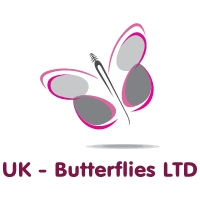 Volunteer FormOctober 2020Volunteer’s (Name & Surname):_____________________________________________Address: ________________________________________________________________City: __________________________________	   Post Code:  __________________Mobile:  __________________   E-mail:________________________________________Nationality: 		______________________________First Language: 	______________________________  Other Languages	______________________________	Do you have a DBS?             						Yes		No	Do you have any particular needs that you want us to be aware of?          Yes		NoAdditional Information ________________________________________________________________________Are you confident with new media? (Twitter, Facebook, Snapchat, Instagram, LinkedIn) 			                                                                                                                                                                                                               Yes		NoWhich day of the week do you want to volunteer? Please specify am / pm / evening:Monday 							________________________Tuesday							________________________Wednesday							________________________Thursday							________________________Friday								________________________Saturday							________________________Sunday							________________________Why do you want to volunteer with UK Butterflies? Please describe your own aimsHave you ever volunteered? If so, where?What skills do you have?Do you have any community links in Bradford? If yes, please describe your community links?Please describe your network of EU citizens. Please describe your knowledge with EU Law, EU Immigration Law, EU Settlement Scheme. If you don’t have any, don’t worry, we will provide a training. Are you in contact with vulnerable EU groups in Bradford (Homeless, elderly, victims of modern slavery, victims of human trafficking, victims of domestic violence) or non-EU citizens – family members of an EU citizens, EU students and their families whose English is not a first language? Please provide details. If you don’t have any contact, don’t worry, we will share our strategy and networks with you.  Tell us about your confidence. We are looking for volunteers to raise an awareness across Bradford District about EU Settlement Scheme to make sure that no one is left behind the new immigration system after BREXIT. It will involve making phone calls to schools, shops, colleges, community centres, GPs, etc to tell people about our organisation and the free service we provide. I consent to UK Butterflies to capture and to store  my personal details in this form to volunteer with UK Butterflies non profit organistion. I understand that I can request for my details to be removed from your records any time in writing by contacting your organisation via euss@uk-butterflies.com : I consent Signed: ________________________	   Dated: ________________________